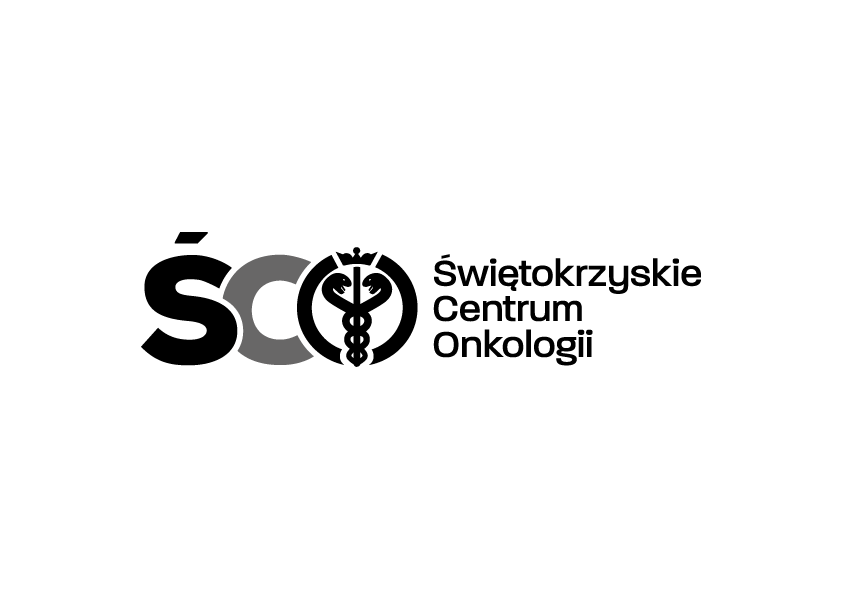 Adres: ul. Artwińskiego 3C, 25-734 Kielce  Sekcja Zamówień Publicznychtel.: (0-41) 36-74-474   fax.: (0-41) 36-74-071strona www: http://www.onkol.kielce.pl/ Email:zampubl@onkol.kielce.plKielce  dn.13.11.2018 r.AZP 116/18                		Świętokrzyskie Centrum Onkologii zwraca się z prośbą o złożenie oferty  na wykonanie pomiarów energetycznych  części budynków szpitala tj.: bud. R, O-O1, U, T, Hematologii, pomiarów uziemień stacji transformatorowych i GSZ oraz instalacji odgromowej wszystkich budynków szpitala położonych przy ulicy Artwińskiego  3  w Kielcach   zgodnie z opisem zawartym w Załączniku nr 1.Część I ogólna.Zlecający:Nazwa:  Świętokrzyskie Centrum OnkologiiAdres: ul. Artwińskiego 3   25-734 KIELCETelefon: 041/ 36-74-474Fax:  041/36-74-071Osoba upoważniona do kontaktów merytorycznie:  Bogusław Moskal    nr tel.:  041/36-74-666Osoba upoważniona do kontaktów proceduralnie:Beata Kochańska nr tel.: 041/36-74-474 e-mail: beatako@onkol.kielce.plCzęść II. Opis przedmiotu zamówienia.WYKAZ OBIEKTÓW BUDOWLANYCH PRZEZNACZONYCH DO POMIARÓW ENERGETYCZNYCH:- Budynek U- Budynek T- Budynek O-O1 z Blokiem Operacyjnym nad Brachyterapią- Budynek R- Budynek HematologiiZamawiający wyznacza termin przeprowadzenia pomiarów energetycznych oraz pomiarów instalacji odgromowej i ochronnych stacji transformatorowych wraz z kontrolą stanu instalacji odgromowej  budynków ŚCO z przekazaniem protokołów do  15.12.2018 r.Część III. Warunki, jakie muszą spełniać Wykonawcy:1. Oferta ma zawierać:1.  Druk oferta.2.  Formularz cenowy.3. Aktualne uprawnienia do pomiarów energetycznych w  formie oryginału lub kserokopii poświadczonej przez Wykonawcę.4. Odpis z właściwego rejestru lub z centralnej ewidencji  informacji o działalności      gospodarczej a jeżeli Wykonawcę reprezentuje pełnomocnik – także pełnomocnictwo,     określające zakres umocowania podpisane przez osoby uprawnione do reprezentowania     Wykonawcy4. Podpisany Załącznik nr 1.Wszystkie strony oferty powinny być ponumerowane i podpisane lub parafowane przez Wykonawcę.Złożenie oferty jest równoznaczne z przyjęciem warunków Zamawiającego.Termin związania ofertą wynosi 30 dni.Pytania mogą być zadawane do 3 dni roboczych przed otwarciem ofert. Zamawiający odpowiada na pytania do 2 dni roboczych przed terminem otwarcia ofert.Oferty pisemne w zamkniętych kopertach oznaczonych informacją AZP 116/18 “ Oferta nawykonanie pomiarów elektrycznych” należy składać do dnia 21.11.2018 r. godziny 10-tej w sekretariacie Dyrektora ds. Finansowo - Administracyjnych, pokój Nr 212  Budynek Administracyjny ŚCO ul. Artwińskiego 3c.Otwarcie ofert nastąpi w siedzibie  Zamawiającego  w  Sali Konferencyjnej ( Budynek Administracji) pokój nr 204 w  dniu  21.11.2018 r. o godz. 10,30.Część IV. Kryteria oceny i wybór oferty najkorzystniejszej.Przy wyborze najkorzystniejszej oferty głównym i jedynym kryterium podlegającym ocenie będzie cena za dokonanie przeglądów brutto.Część V. Postanowienia końcowe.O wyniku postępowania, zlecający niezwłocznie zawiadamia wszystkich Wykonawców, którzy złożyli ofertę i umieści informację o rozstrzygnięciu postępowania na swojej stronie internetowej. Zawiadomienie o wyborze oferty skierowane do Wykonawcy, którego oferta została wybrana będzie zawierać dodatkowo wskazanie terminu zawarcia umowy.Cena zaoferowana za wykonanie przedmiotu zamówienia przez Wykonawcę, którego oferta została wybrana,  do podpisania umowy będzie ceną umowy.Umowa będzie uznana za zawartą z chwilą jej podpisania. Umowa zostanie zawarta w formie pisemnej pod rygorem nieważności.  Z poważaniemZ-CA DYREKTORA					DS. TECHNICZNO – INWESTYCYJNYCH					MGR INŻ. WOJCIECH CEDROZAŁĄCZNIK NR 1I. Pomiary energetyczne budynków:1.Budynek U- pomiar oporności izolacji – 255 pom.- pomiar urządzeń różnicowoprądowych – 130 pom.- pomiar pętli zwarcia – 4352. Budynek T- pomiar oporności izolacji – 240 pom.- pomiar urządzeń różnicowoprądowych – 150 pom.- pomiar pętli zwarcia – 4403. Budynek O-O1 z Blokiem Operacyjnym nad Brachyterapią- pomiar oporności izolacji – 305 pom.- pomiar urządzeń różnicowoprądowych – 70 pom.- pomiar pętli zwarcia – 2054. Budynek R- pomiar oporności izolacji – 186 pom.- pomiar urządzeń różnicowoprądowych – 45 pom.- pomiar pętli zwarcia – 1905. Budynek Hematologii- pomiar oporności izolacji – 295 pom.- pomiar urządzeń różnicowoprądowych – 260 pom.- pomiar pętli zwarcia - 550Razem pomiarów: 3757-  pomiar oporności izolacji – 1281 pom.-  pomiar urządzeń różnicowoprądowych – 655 pom.-  pomiar pętli zwarcia – 1820 pom.II. Wykonanie pomiarów instalacji ochronnych stacji transformatorowych oraz kontroli stanu instalacji odgromowej budynków ŚCO wraz z pomiarem i oceną techniczną potwierdzone protokołem oraz sporządzeniem metryki urządzenia piorunochronnego ze szkicem instalacji odgromowej dla każdego budynku osobno.  Pomiarów razem 195.Uwagi dodatkowe: Termin zakończenia badań z protokołami oddzielnie na każdy budynek do 15.12.2018 r.Z uwagi na specyfikę obiektu (czynny szpital), część pomiarów będzie można wykonać w czasie pracy szpitala, ale część w dni wolne oraz w godzinach popołudniowych i wieczornych, po wcześniejszym ustaleniu z kierownikami poszczególnych działów.Rozdzielnie i szachty energetyczne po ustaleniu z Głównym Energetykiem ŚCO.Obliczeń dokonano wg projektów dla poszczególnych budynków.Różnica pomiędzy ilością poszczególnych pomiarów podanych, a zmierzonych może wynosićdo 50 pomiarów.Po wykonaniu pomiarów należy przedłożyć protokoły pomiarów z wyszczególnieniem poszczególnych budynków.Do protokołów należy dołączyć certyfikat urządzenia pomiarowego z data jego badania, a także uprawnienia pomiarowe wykonującego pomiary.III. Załącznik do faktury po wykonaniu pomiarów dla rozliczeń kosztów dla poszczególnych budynków:Budynek U- 820 pomiarówBudynek R – 421 pomiarówBudynek T – 830 pomiarówBudynek O-O1 – 580 pomiarówBudynek Hematologii – 1105 pomiarówRazem:- pomiarów - 3757- pomiarów instalacji odgromowej i ochronnych stacji transformatorowych wraz z kontrolą stanu instalacji odgromowej budynków ŚCO - 195Data …………………..		Podpis Wykonawcy ………………………..WYKONAWCA                                                                   ZAMAWIAJĄCY                                            Świętokrzyskie Centrum Onkologii                                                                                                 ul. Artwińskiego 3	            							25-734 Kielce Pieczęć Wykonawcy                                               nr tel.: 041/ 36-74-474 Regon                                                                       nr faxu: 041/36-74-071OFERTAW związku z zamieszczoną na stronie internetowej Zamawiajacego prośbą o złożenie oferty na  wykonanie pomiarów energetycznych  części budynków szpitala tj.: bud. R, O-O1, U, T, Hematologii, pomiarów uziemień stacji transformatorowych i GSZ oraz instalacji odgromowej wszystkich budynków szpitala położonych przy ulicy Artwińskiego  3  w Kielcach   zgodnie z opisem zawartym w Załączniku nr 11.Oferujemy wykonanie przedmiotu zamówienia w pełnym rzeczowym zakresie objętymzamówieniem za cenę:Netto................................ zł / .słownie................................+ VAT.........................Brutto................................zł/   .słownie.................................2.Termin płatność- przelew do 30 dni od protokołu odbioru i wystawienia  faktury.3. Termin realizacji zamówienia z protokołami do 15.12.2018 r.4. Oświadczamy ze wszystkie złożone przez nas dokumenty  są zgodne  z aktualnym stanem  prawnym i faktycznym5. Oświadczamy że spełniamy  następujące warunki: a) co do kompetencji lub uprawnień do prowadzenia określonej działalności zawodowej, o ile wynika to z odrębnych przepisów,b) co do sytuacji ekonomicznej i finansowej, c) co do zdolności technicznej i zawodowej.6.Oświadczamy że w cenie naszej oferty zostały uwzględnione wszystkie koszty wykonania zamówienia.7. Oświadczamy, że wykonamy przedmiot zamówienia zgodnie z zapisami zawartymi w Załączniku nr 1.8. Oświadczamy, że zapoznaliśmy się z projektem umowy zawartym w zapytaniu ofertowym, akceptujemy jej warunki  oraz zobowiązujemy się w przypadku wybrania naszej oferty do jej zawarcia na wymienionych w niej warunkach w miejscu i terminie wyznaczonym przez Zamawiającego. 9. Osobą odpowiedzialną za realizacje wykonania zamówienia jest Pani / Pan ..................numer telefonu .........................................10. WYKONAWCA:Nazwa Wykonawcy…………………………………………………………………………………………..Adres ……………………………………………………………………………………Nr telefonu …………………………Nr faxu, na który Zamawiający ma przesłać korespondencję ………………………….REGON …………………………..NIP ……………………………….W przypadku wyboru naszej oferty jako najkorzystniejszej, umowę w imieniu firmy podpiszą: ……………………………………………………………………………………………………………………………………………………………………………………11.  Oferta zawiera ...... stron kolejno ponumerowanych.Miejscowość, data .................................                                ......................................................                                                                                                Podpis ( podpisy) osób                                                                                                               uprawnionych do                                                                                                                    reprezentowania Wykonawcy      Załącznikami do niniejszej oferty, stanowiącymi jej integralną część są:Formularz cenowy, Zaświadczenia :a)..........................                                     b)..........................                                     PROJEKT 		               UMOWA NR   …./18Zawarta w dniu ………………. 2018 roku  w Kielcach pomiędzy : Świętokrzyskim Centrum Onkologii Samodzielnym Publicznym Zakładem Opieki Zdrowotnej  z siedzibą w Kielcach, ul. Artwińskiego 3 (nr kodu: 25-734),REGON: 001263233, NIP: 959-12-94-907, zwanym w treści umowy „Zamawiającym”, w imieniu którego działa:1. mgr inż. Wojciech Cedro – Z-ca Dyrektora Ds. Techniczno - Inwestycyjnych.2. mgr Agnieszka Syska  – Główna Księgowa.a…………………………………………………………………………………………………………, z siedzibą w  ………………………..  /nr kodu: ………. / ul. ………………posiadającym nr REGON: ………………. , NIP:  …………………. zwanym w treści umowy „Wykonawcą”, w imieniu którego działa:.1…………………………………………………………………………………………………………2…………………………………………………………………………………………………………Wykonawca niniejszej umowy został wyłoniony w wyniku postępowania przeprowadzonego na podstawie art. 4 pkt. 8) ustawa z dnia 29 stycznia 2004 roku – Prawo zamówień publicznych (t.j. Dz. U. z 2017 r. poz.1579 z późn. zm.)Strony zawarły umowę następującej treści:11. Przedmiotem umowy jest wykonanie pomiarów energetycznych  części budynków szpitala tj.: bud. R, O-O1, U, T, Hematologii, pomiarów uziemień stacji transformatorowych i GSZ oraz instalacji odgromowej wszystkich budynków szpitala położonych przy ulicy Artwińskiego  3  pomiary energetyczne budynków zgodnie z  Załącznikiem nr 1 stanowiącym integralną część niniejszej umowy.2. Wykonawca oświadcza, że prace wykona zgodnie z wymogami przepisów Prawa Budowlanego i Energetycznego w terminie do 15.12.2018 r. wraz z protokołami.2Za wykonana usługę, Zamawiający  wypłaci Wykonawcy należność w wysokości netto: ………… zł. brutto: ………….. zł.   / słownie złotych: ……………………………../, płatną po wykonaniu usługi.   3W razie naruszenia postanowień § 1, Zamawiający  może odstąpić od umowy w terminie natychmiastowym.                                                          41. Termin płatności – do  30 dni od  daty zaakceptowania protokołu odbioru przez strony umowy  i wystawienia faktury.2. W przypadku przekroczenia terminu płatności,  Zamawiający  zastrzega sobie prawo negocjowania odroczenia terminu płatności i wysokości naliczanych odsetek.3. Zamawiający  upoważnia Wykonawcę  do wystawiana faktur VAT bez pisemnego potwierdzenia ich   odbioru. Płatność uważana będzie za zrealizowaną w dniu, w którym Bank obciąży konto  Zamawiającego.4. Podstawą wystawienia faktury  za wykonanie przedmiotu umowy będzie protokół wykonanych prac oraz protokoły badań energetycznych.  5W przypadku nieterminowego wykonania usługi, Wykonawca  zapłaci karę w postaci 0,2%  wartości  brutto niewykonanej usługi  za  każdy  dzień  zwłoki.  61.Wszelkie spory mogące wynikać pomiędzy stronami w toku realizacji umowy rozstrzygane będą polubownie.2.W razie braku porozumienia i niemożliwości polubownego załatwienia sprawy, właściwym do rozstrzygnięcia sporu będzie sąd właściwy dla Zamawiającego.  7Oprócz przypadków wymienionych w ustawie Kodeks Cywilny Zamawiającemu przysługuje prawo odstąpienia od umowy z  zachowaniem 1 miesięcznego terminu wypowiedzenia z Wykonawcą, który:rozwiązał firmę lub utracił uprawnienia do prowadzenia działalność gospodarczej w zakresie objętymzamówieniem,  b)    narusza w sposób rażący istotne postanowienia niniejszej umowy, 81.Bez zgody podmiotu tworzącego Zamawiającego, Wykonawca nie może dokonać żadnej czynności  prawnej mającej na celu zmianę wierzyciela w szczególności zawrzeć umowy poręczenia w stosunku do zobowiązań Zamawiającego.2.Wykonawca nie może bez pisemnej zgody Zamawiającego powierzyć wykonania zamówienia   osobom trzecim.3. W sprawach nie uregulowanych w niniejszej umowie mają zastosowanie właściwe przepisy ustawy z dnia 23 kwietnia 1964 r. Kodeks Cywilny (Dz. U. Nr 16, poz. 93 z   późniejszymi zmianami),4.Wszelkie zmiany postanowień umowy mogą nastąpić za zgodą obu Stron wyrażoną na piśmie pod rygorem nieważności takiej zmiany.5.Niniejsza umowa została sporządzona w dwóch jednobrzmiących egzemplarzach, po jednym dla każdej ze   stron.      ZAMAWIAJĄCY    				                          WYKONAWCA ………………………….                                                                      …………………………